15.10.2013 года состоялся методический день для учителей-дефектологов и учителей-логопедов по теме:  «Основные направления деятельности логопедической и дефектологической служб детского сада». «Организация работы логопедического пункта ДОУ, согласно нормативно-правовым документам».Были раскрыты такие вопросы как «Применение дифференцированного и индивидуального подхода в процессе коррекции недостатков в речевом развитии дошкольников» учитель-логопед д/с № 190 Катаева Р.М., о «Взаимодействии с воспитателями в процессе оказания помощи воспитанникам с речевыми нарушениями» представили опыт работы Быленок Н.В. и Котлова Е.А. учителя-логопеды д/с № 179. Раскрыли интересные формы работы по «Социализации воспитанников с ограниченными возможностями здоровья в условиях ДОУ» учителя-дефектологи д/с № 23 Ефанова Е.А. и Баранова И.В. 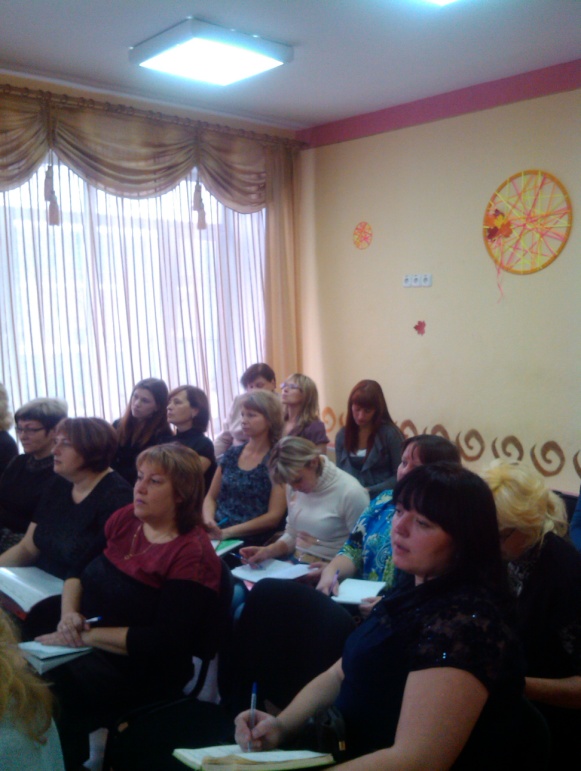 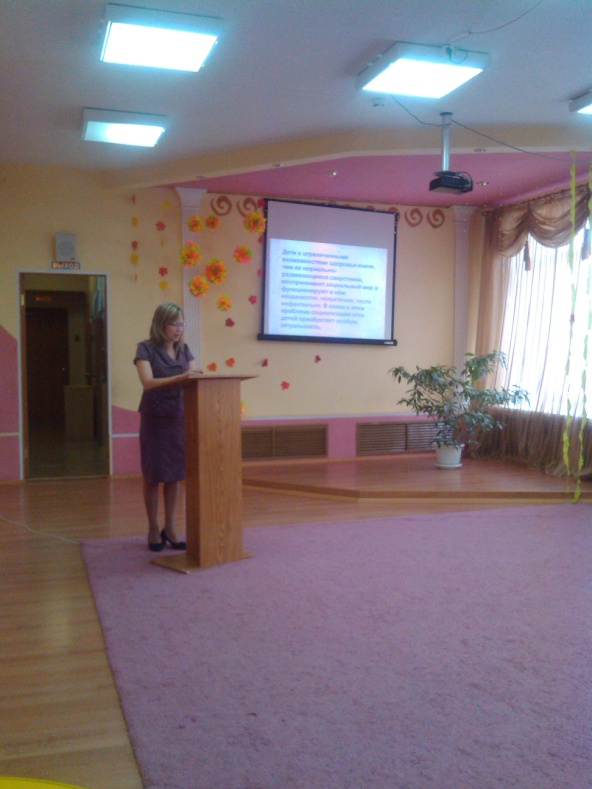 